Тема 10. Развитие культуры России в XVIII в.1. Публикация этой книги стоила А.Н. Радищеву свободы. Он был приговорен к смертной казни, замененной 10-летней ссылкой:1) «Путешествие из Петербурга в Москву»;2) «Недоросль»;3) «Бедная Лиза»;4) «Ода на взятие Хотина».2. М.В. Ломоносов был активным участником:1) основания Академии наук в Санкт-Петербурге;2) составления первого русского «Букваря»;3) первой экспедиции по исследованию и описанию Камчатки;4) создания Московского университета.3. Заполните пропуски в данных предложениях, используя приведенный ниже список пропущенных элементов: для каждого предложения, обозначенного буквой и содержащего пропуск, подберите номер нужного элемента:а) _____________________ был написан Екатериной II.б) Редактором сатирических журналов «Трутень» и «Живописец» был __________________.Пропущенные элементы:1) Н. И. Новиков;2) Манифест о вольности дворянской;3) А. Н. Радищев;4) «Наказ» Уложенной комиссии.4. Служилые казаки под руководством М. Наседкина открыли и присоединили к России северную часть Курильских островов в:1) 1706-1711 гг.;2) 1722-1724 гг.;3) 1741-1743гг.;4) 1756-1758 гг.5. В 1755 г. была опубликована работа «Описание земли Камчатки». Ее автором, считающимся в истории культуры России основоположником этнографии, является:1) А.И. Нагаев;2) Д.Я. Лаптев;3) С.П. Крашенинников;4) Ф.И. Соймонов.6. Родоначальник автопортрета как жанра русской живописи в России:1) И.Н. Никитин;2) А.М. Матвеев;3) Луи Каравак;4) Иоганн Таннауер.7. Расставьте учебные учреждения по хронологии их открытия:1) Навигацкая школа;2) Сухопутный шляхетский корпус;3) Академия художеств;4) Московский университет.8. Кто из русских архитекторов был членом Флорентийской и Болонской академии искусств:1) Д. Кваренги;2) И. Старов;3) А. Кокоринов;4) В.И. Баженов.9. Здания, сооруженные по проектам Д. В. Ухтомского (несколько ответов):1) Аничков дворец;2) Триумфальные Красные ворота в Москве;3) колокольня Троице-Сергиева монастыря;4) Строгановский дворец.10. Укажите принцип составления ряда:«Ведомости», «Трудолюбивая пчела», «Ежемесячные сочинения к пользе и увеселению служащие», «Полезное увеселение» ____________________ .11. Укажите автора «Российской грамматики»:1) А.Д. Кантемир;2) В.К. Тредиаковский;3) М.В. Ломоносов;4) А.П. Сумароков.12. Известно, что М. В. Ломоносов жил на один алтын жалования в день. Алтын равен:1) копейке;2) трем копейкам;3) пяти копейкам;4) 15 копейкам.13. Укажите фамилию основателя первого русского профессионального театра – _______________ .14. Директор первого профессионального театра в России:1) А.Д. Кантемир;2) И.И. Шувалов;3) Ф.Волков;4) А.П. Сумароков.15. Определите авторов открытий и изобретений:1) создатель русского фарфора;2) изобретатель суппорта;3) создатель гребнечесальной, многоверетенной машины;4) описание Каспийского моря;5) принцип сохранения материи и движения.а) Ф.И. Соймонов;б) А.К. Нартов;в) Р. Глинков;г) Д.И. Виноградов;д) М.В. Ломоносов;е) М.И. Моторин.16. Выделите факультеты Московского университета (возможно несколько вариантов):1) богословский;2) исторический;3) юридический;4) философский;5) медицинский;6) филологический.17. Экспедиция во главе с В. Берингом открыла (укажите два верных ответа):1) Командорские острова;2) Курильские острова;3) северо-западное побережье Америки;4) остров Сахалин.18. Здания, сооруженные по проектам Ф.-Б. Растрелли (несколько верных ответов):1) Большой Екатерининский дворец;2) Большой Петергофский дворец;3) Адмиралтейство;4) Смольный собор.19. К достижениям М. В. Ломоносова не относится:1) действующая модель вертолета;2) открытие атмосферы на Венере;3) мозаика «Полтавская битва»;4) принцип сохранения  материи и движения;5) создание нового вида вооружений – «единорог», стрелявшего всеми видами снарядов.20. Укажите фамилию:Первый русский профессиональный историк, автор «Истории Российской с древнейших времен» – _________________. 21. Укажите фамилию:Автор учебника XVIII в. по русской истории «Краткий Российский летописец с родословием», переведен и издан в Германии и Англии  – _______________ .22. Новое летоисчисление было введено Петром I в:1) 1700 г.;2) 1721 г.;3) 1682 г.;4) 1889 г.23. Что из названного относилось к нововведениям Петра I:1)	издание первой печатной газеты;2)	создание лицеев;3)	создание шляхетских корпусов;4)	издание первых сатирических журналов.24. Этот деятель сыграл большую роль в организации Академии художеств и Московского университета, был покровителем М.В. Ломоносова, а день именин его матери Татьяны стал Днем российских студентов. Речь идет о:1) И. Бецком;2) И. Шувалове;3) Г. Потёмкине;4) Г. Орлове.25. Когда в России был введен гражданский шрифт:1) 1754-1755 гг.;2) 1708-1710 гг.;3) 1737-1742 гг.;4) 1700-1701 гг.26. В каком архитектурном стиле построен Зимний дворец в Петербурге:1) барокко;2) классицизм;3) ампир;4) модерн.27. Назовите фамилию деятеля отечественной культуры: «Он был поэтом, драматургом и теоретиком классицизма. Его перу принадлежат 9 трагедий и 12 комедий, он по праву считается создателем русского театра. Наиболее известные его трагедии: «Дмитрий Самозванец», «Хорев». Этот человек издавал первый русский литературный журнал «Трудолюбивая пчела» __________________ .28. Прочитайте отрывок и указа Петра I и укажите о чём идёт речь: «… ________________ слово французское, которое на русском языке одним словом выразить невозможно; обстоятельно сказать – вольное в котором доме собрание или съезд делается не только для забавы, но и для дела. Ибо тут может друг друга видеть и о всякой нужде переговорить, также слышать, что где делается, при том же и забава. А каким образом эти _________ отправлять, определяется ниже сего пунктом, покамест в обычай не войдет».29. Установите соответствие между фамилиями архитекторов и их произведениями:30. Установите соответствие между фамилиями представителей русской литературы эпохи классицизма и их произведениями:31. Вставьте пропущенное слово:В русской литературе ведущим стилем стал __________, с его обращением к античному наследию, к облагороженной природе и героическим и нравственным идеалам.32. Выберите из предложенного списка пропущенный термин: «В изобразительном искусстве России в первой четверти XVIII века появилось такое новое явление, как __________. Свою популярность она завоевала прежде всего из-за дешевизны. Вскоре __________ уже широко использовались в учебной литературе, газетах, календарях.1) Гравюра;2) Парсуна;3) Фреска;4) Иллюстрация.33. В каком архитектурном стиле создана церковь Покрова Пресвятой Богородицы в Филях:1) московское барокко;2) классицизм;3) рококо;4) модерн.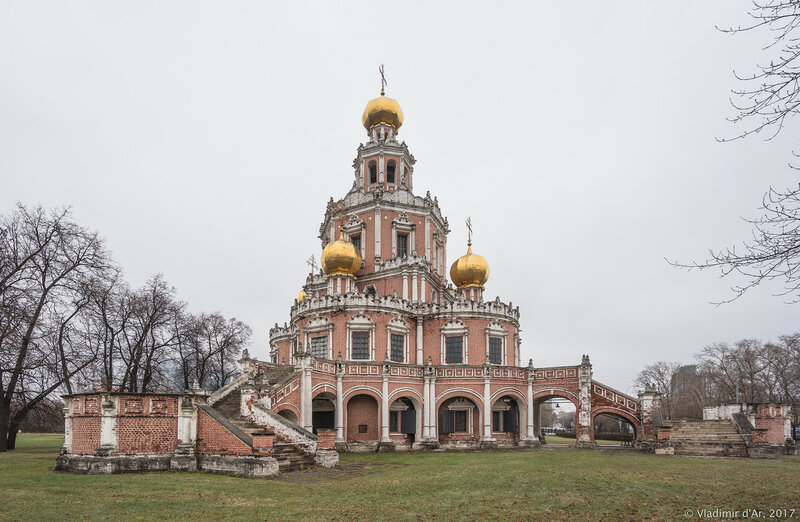 34. XVIII в. – время появления исторической науки в России. Известными историками этого времени были (найти лишнее): 1) М. Ломоносов;2) Г. Миллер;3) Н. Новиков;4) В. Татищев.35. Как называется первая русская официальная печатная газета:1) «Ведомости»;2) «Известия»;3) «Куранты»;4) «Всякая всячина».36. Укажите название свода правил хорошего тона, изданного в России в эпоху Петра I:1) «Приклады, како пишутся комплименты»;2) «Символы и эмблемата»;3) «Юности честное зерцало»;4) «Домострой».37. Укажите, какое название носило учреждение, представленное на фотографии,  во времена Петра I.: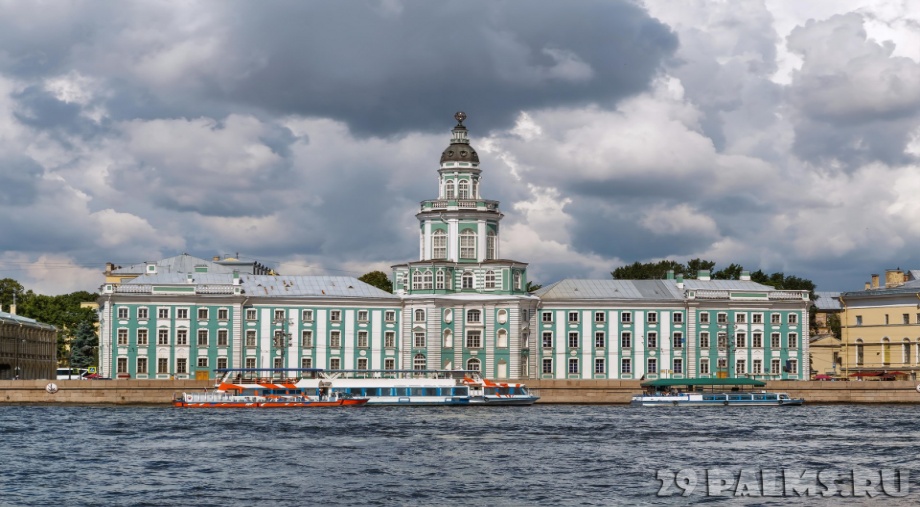 38. Укажите, в каком ряду перечислены участники академических экспедиций в XVIII в.:1) А.Т. Болотов, И. Комов, П.И. Рычков;2) Г.Ф. Миллер, В. Беринг, С.П. Крашенинников;3) В.Н. Татищев, М.В. Ломоносов, М.М. Щербатов;4) И.П. Кулибин, Р. Глинков, И.И. Ползунов.39. Русский землепроходец, возглавивший экспедицию на Камчатку и Курильские острова, а затем издавший их первое этнографическое и географическое описание:1) В. Беринг;2) В. Атласов;3) С. Хабаров;4) М. Ломоносов.40. Укажите, в каком ряду перечислены российские историки XVIII в.:1) А.Т. Болотов, И. Комов, П.И. Рычков;2) Г.Ф. Миллер, В. Беринг, С.П. Крашенинников;3) В.Н. Татищев, М.В. Ломоносов, М.М. Щербатов;4) И.П. Кулибин, Р. Глинков, И.И. Ползунов.41. Укажите, в каком ряду перечислены известные в России в XVIII в. изобретатели:1) А.Т. Болотов, И. Комов, П.И. Рычков;2) Г.Ф. Миллер, В. Беринг, С.П. Крашенинников;3) В.Н. Татищев, М.В. Ломоносов, М.М. Щербатов;4) И.П. Кулибин, Р. Глинков, И.И. Ползунов.42. И. П. Кулибин:1) разработал оригинальный проект арочного моста через Неву;2) возглавлял строительство первой в России Вышневолоцкой системы каналов;3) разработал проект первого в России парового двигателя;4) создал действующую модель вертолета.43. Вставьте пропущенное слово: «Впервые идею о создании подобного заведения Петр I высказал еще в 1714 г. Однако тяжелая болезнь царя, а затем его чрезвычайная занятость на ратном и дипломатическом фронтах, отложили реализацию этой идеи на долгие десять лет. Только в 1724 г. на специальном заседании Сената, в котором приняли участие сам император и его ближайшие соратники А.Д. Меншиков, П.И. Ягужинский, Ф.М. Апраксин, Г.И. Головкин и другие, был рассмотрен и одобрен проект создании ______________».44. Какому историческому событию посвящена  композиция «Самсон, раздирающий пасть льва»:1) битве под Нарвой;2) Прутскому походу;3) Каспийскому походу;4) Полтавской битве.45. Назовите фамилию деятеля отечественной культуры и науки, о котором идёт речь в отрывке А.С. Пушкина: «Соединяя необыкновенную силу воли с необыкновенною силою понятия, __________ обнял все отрасли просвещения. Жажда науки была сильнейшею страстию сей души, исполненной страстей. Историк, Ритор, Механик, Химик, Минералог, Художник и Стихотворец — он все испытал и все проник».46. «Бунтовщиком хуже Пугачева» Екатерина II назвала:1) В.Н. Татищева;2) Н.И. Новикова;3) А.Н. Радищева;4) М.М. Щербатова.47. Установите соответствие:48. В 1764-66 гг. на Колывано-Воскресенском заводе построил двухцилиндровый паровой двигатель непрерывного действия:1) И. Ползунов;2) Г. Гмелин;3) С. Крашенинников;4) Р. Глинков.49. 17 Президент двух академий, автор мемуаров, издатель периодических журналов («Невинные упражнения» и др.):1) Е.Р. Дашкова;2) М.В. Ломоносов;3) И.И. Шувалов;4) Н.И. Новиков.50. Что помешало применению изобретения И.И. Ползунова:1) господство крепостного труда;2) изобретение не давало экономического эффекта;3) наличие дешевого труда крепостных;4) отсутствие денег на осуществление проекта.а) В. Баженов;б) Д. Кваренги;в) М. Казаков;г) Ф. Растрелли.1) здание Арсенала;2) дом Пашкова;3) Эрмитажный театр;4) «Новая Голландия»;5) Смольный монастырь.а) А. Сумароков;б) А. Кантемир;в) Г. Державин;г) М. Ломоносов.1) «Письма о природе и человеке»;2) «Фелица»;3) «Ода на восшествие Елизаветы I»;4) «Дмитрий самозванец»;5) «Путешествие из Петербурга в Москву».1) Андрей Матвеев;2) Александр Сумароков;3) Д.И.Фонвизин;4) Н.М.Карамзин.а) «Бедная Лиза»;б) «Бригадир», «Недоросль»;в) «Автопортрет с женой»;г) Директор Русского театра, теоретик классицизма. Трагедии: «Синав и Трувор»; «Хорев»; «Дмитрий Самозванец»;д) «Медный всадник».